17η ΠΡΟΣΚΛΗΣΗ ΣΥΓΚΛΗΣΗΣΕΠΙΤΡΟΠΗΣ ΠΟΙΟΤΗΤΑΣ ΖΩΗΣΚαλείστε να προσέλθετε σε τακτική συνεδρίαση της ΕπιτροπήςΠοιότητας Ζωής, σύμφωνα με τις διατάξεις του άρθρου 10 της από 11 Μαρτίου 2020 Πράξης Νομοθετικού Περιεχομένου (Π.Ν.Π.) (Α’ 55), η οποία κυρώθηκε με το άρθρο 2 του ν.4682/2020 (Α’ 76), και τροποποιήθηκε με το άρθρο 67 του Ν.4830/21, καθώς και την Κοινή Υπουργική Απόφαση Δ1α/ΓΠ.οικ.23983/29.04.2022 (ΦΕΚ 2137/Β΄/30.04.2022, που θα διεξαχθεί στο Δημαρχειακό Μέγαροτην 19η του μηνός Μαΐου έτους 2022, ημέρα Πέμπτη και ώρα13:00για την συζήτηση και λήψη αποφάσεων στα παρακάτω θέματα της ημερήσιας διάταξης, σύμφωνα με τις σχετικές διατάξεις του άρθρου 75 του Ν.3852/2010 (ΦΕΚ Α' 87)όπως αντικαταστάθηκε με το άρθρο 77 του Ν.4555/2018 (ΦΕΚ 133/19-07-2018 τεύχος Α’) :1.Παραχώρηση κοινόχρηστου χώρου για εκδήλωση προσωρινού χαρακτήρα του κ.Τζιοβάρα Βασίλειου υπεύθυνου του  ΚΔΑΠ Learningspot2.«Παραχώρηση χρήσης του χώρου στο Μικρό Θέατρο Ληθαίου για την πραγματοποίηση εκδήλωσης –διδασκαλίας Αγγλικών και έντεχνου συλλογισμού μέσω τέχνης που διοργανώνει  η κ. Στράκαρη Ειρήνη.3.Παραχώρηση κοινόχρηστου χώρου για εκδήλωση προσωρινου χαρακτήρα ΚΕΘΕΑ ΕΞΟΔΟΣ4.Παραχώρηση κοινοχρηστου χώρου για εκδήλωση προσωρινού χαρακτήρα αγώνας δρόμου Επιτροπή Ειρήνης5.Παραχώρηση κοινοχρηστου χώρου για εκδήλωση προσωρινού χαρακτήρα (ασπροπάρης)6.Παραχώρηση κοινόχρηστου χώρου για εκδήλωση προσωρινου χαρακτήρα εγκαίνια μαγαζιού Αλεξάνδρας και Βαλαωρίτου7.Λήψη κανονιστικής απόφασης για «Οριοθέτηση δυο (2) θέσεων ολιγόλεπτης στάθμευσης για τα οχήματα φορτοεκφόρτωσης επί της οδού Ελευθερίας»8.Λήψη κανονιστικής απόφασης: για την α) Κατασκευή υπερυψωμένης διάβασης πεζών για την οδική ασφάλεια στην οδό Καβράκου , στη διασταύρωση αυτής με την οδό Φλεγίου και β) Κατασκευή κυκλικού κόμβου όπισθεν του Γενικού Νοσοκομείου Τρικάλων, στη συμβολή των οδών Αγ. Κωνσταντίνου, Αρριανού, Φλεγίου και Θήρας, στα πλαίσια κατασκευής του έργου «Αστικές Αναπλάσεις 2021-2022».9.Λήψη κανονιστικής απόφασης επί της προσωρινής κυκλοφοριακής ρύθμισης εργοταξιακού χαρακτήρα του έργου : «ΕΠΕΚΤΑΣΗ ΔΙΚΤΥΟΥ ΦΥΣΙΚΟΥ ΑΕΡΙΟΥ ΜΕΣΗΣ ΠΙΕΣΗΣ ΤΗΣ ΕΤΑΙΡΕΙΑΣ EDIL ΤΕΧΝΙΚΗ –ΒΙΟΜΗΧΑΝΙΚΗ ΑΤΕΒΕ», ΣΤΗΝ ΠΕΡΙΟΧΗ ΤΩΝ ΤΡΙΚΑΛΩΝ, ΣΤΗ ΔΗΜΟΤΙΚΗ ΟΔΟ ΠΡΟΣ ΜΕΓΑΛΟΧΩΡΙ.10.Λήψη κανονιστικής απόφασης  επί των προσωρινών κυκλοφοριακών ρυθμίσεων εργοταξιακού χαρακτήρα του έργου «ΑΝΟΙΚΤΟ ΚΕΝΤΡΟ ΕΜΠΟΡΙΟΥ ΥΠΟΕΡΓΟ 1: ΑΝΑΒΑΘΜΙΣΗ ΤΟΥ ΙΣΤΟΡΙΚΟΥ ΕΜΠΟΡΙΚΟΥ ΚΕΝΤΡΟΥ ΤΗΣ ΠΟΛΗΣ ΤΩΝ ΤΡΙΚΑΛΩΝ ΚΑΙ ΜΕΤΑΤΡΟΠΗ ΤΗΣ 25ης ΜΑΡΤΙΟΥ ΣΕ ΟΔΟ ΗΠΙΑΣ ΚΥΚΛΟΦΟΡΙΑΣ» αναδόχου «ΚΑΤΣΙΑΒΑΣ ΧΡ. - ΝΑΤΣΗΣ ΚΩΝ. Ο.Ε».11.Λήψη κανονιστικής απόφασης επί των προσωρινών κυκλοφοριακών ρυθμίσεων εργοταξιακού χαρακτήρα για την πραγματοποίηση έργων κατασκευής Δικτύου Ομβρίων της Δ.Ε.Υ.Α. Τρικάλων που αφορά τον αποκλεισμό μίας λωρίδας κυκλοφορίας στην οδό Στέλιου Μαγειρια του Δήμου Τρικκαίων12.Γνωμοδότηση πί του φακέλου της Μελέτης Περιβαλλοντικών Επιπτώσεων (Μ.Π.Ε.) για την εγκατάσταση και λειτουργία φωτοβολταϊκών σταθμών συνολικής ισχύος 44,794 ΜW και βοηθητικών υποστηρικτικών έργων στις θέσεις «Ασβεσταριά» και «Στρώμα ΙΙΙ» της Τ.Κ. Ταξιαρχών, καθώς και στις θέσεις «Στρώμα Ι» και «Στρώμα ΙΙ» της Τ.Κ. Χρυσαυγής, του Δήμου Τρικκαίων, στην Π.Ε. Τρικάλων της Περιφέρειας Θεσσαλίας, της ΦΩΤΟΒΟΛΤΑΪΚΑ ΠΥΡΗΝΑΣ ΜΟΝΟΠΡΟΣΩΠΗ Ι.Κ.13. Λήψη κανονιστικής απόφασης επί των προσωρινών κυκλοφοριακών ρυθμίσεων εργοταξιακού χαρακτήρα του έργου «ΕΦΑΡΜΟΓΗ ΖΩΝΟΠΟΙΗΣΗΣ ΚΑΙ ΑΝΤΙΚΑΤΑΣΤΑΣΗ ΠΑΛΑΙΩΝ ΑΓΩΓΩΝ ΔΙΚΤΥΟΥ ΠΟΛΕΩΣ ΤΡΙΚΑΛΩΝ», της Δ.Ε.Υ.Α. Τρικάλων αναδόχου εταιρείας «ΛΑΤΟΜΕΙΑ ΤΥΡΝΑΒΟΥ Α.Ε.» στην περιοχή του Πύργου και σε τμήμα της οδού Καρδίτσης.Πίνακας Αποδεκτών	ΚΟΙΝΟΠΟΙΗΣΗ	ΤΑΚΤΙΚΑ ΜΕΛΗ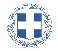 ΕΛΛΗΝΙΚΗ ΔΗΜΟΚΡΑΤΙΑ
ΝΟΜΟΣ ΤΡΙΚΑΛΩΝΔΗΜΟΣ ΤΡΙΚΚΑΙΩΝΓραμματεία Επιτροπής Ποιότητας ΖωήςΟΡΘΗ ΕΠΑΝΑΛΗΨΗ Τρίκαλα,13 Μαΐου 2022
Αριθ. Πρωτ. : 2225ΠΡΟΣ :  Τα μέλη της Επιτροπής Ποιότητας Ζωής (Πίνακας Αποδεκτών)(σε περίπτωση κωλύματος παρακαλείσθε να ενημερώσετε τον αναπληρωτή σας).Ο Πρόεδρος της Επιτροπής Ποιότητας ΖωήςΓΕΩΡΓΙΟΣ ΚΩΝ/ΝΟΣ ΚΑΤΑΒΟΥΤΑΣΑΝΤΙΔΗΜΑΡΧΟΣΚαταβούτας Γεώργιος-ΚωνσταντίνοςΠαιδή ΝατάσαΑναστασίου ΧρήστοςΒασταρούχας ΔημήτριοςΚωτούλας ΙωάννηςΜητσιάδη Βασιλική-ΕλένηΖιώγας ΓεώργιοςΚρανιάς ΒασίλειοςΝτουρλιός ΛάμπροςΔήμαρχος & μέλη Εκτελεστικής ΕπιτροπήςΓενικός Γραμματέας κ. Θωμά ΠαπασίκαΜπουκοβάλας Στέφανος  Πρόεδρο της Δημ. Κοιν. Τρικκαίων